GIAI ĐOẠN 0: PHỤ HUYNH TÌM HIỂUNHỮNG VẤN ĐỀ CẦN BIẾT VỀ CHƯƠNG TRÌNH                 TIẾNG VIỆT 1 - CÔNG NGHỆ GIÁO DỤCPhần 1. Hệ thống Âm và Chữ trong chương trình TV1.CNGD: Chương trình Tiếng Việt 1.CNGD dạy HS 37 âm vị. Các âm vị đó là: a, ă, â, b, c, ch, d, đ, e, ê, g, gi, h, i, kh, l, m, n, ng, nh, o, ô, ơ, p, ph, r, s, t, th, tr, u, ư, v, x, iê, uô, ươ. Bao gồm:          - 14 nguyên âm: 11 nguyên âm đơn (a, ă, â, e, ê, i, o, ô, ơ, u, ư) và 3 nguyên âm đôi (iê, uô, ươ).         - 23 phụ âm đó là: b, c, ch, d, đ, g, kh, t, v, h, l, m, n, ng, nh, p, ph, s, th, tr, x, gi, r. 37 âm vị trên được ghi bằng 47 chữ, đó là 37 chữ ghi các âm vị nói trên và thêm 10 chữ nữa là: k, q, gh, y, ngh, ia, ya, yê, ua, ưa.   Các âm ch, nh, kh, ph, th, gh, ngh, gi là một âm chứ không phải là do nhiều âm ghép lại. Ví dụ: Chữ ghi âm /ch/: ch là do nét cong trái, nét khuyết trên và nét móc hai đầu tạo thành, chứ không phải do hai  chữ /c/ và /h/ ghép lại.Phần 2. Âm tiết:- Mỗi tiếng trong tiếng Việt, đứng về mặt ngữ âm chính là một âm tiết.- Âm tiết tiếng Việt được thể hiện bằng lược đồ như sau:Học sinh cần nắm chắc: Tiếng đầy đủ gồm có 3 phần: Phần đầu, phần vần, phần thanh.Phần 3. Các thành tố cấu tạo âm tiết:3.1. Thanh điệu: Tiếng Việt có:6 thanh điệu: Thanh không dấu (thanh ngang)Thanh huyềnThanh hỏiThanh ngãThanh sắcThanh nặng. 5 dấu thanh: dấu sắc, dấu huyền, dấu hỏi, dấu ngã, dấu nặng.3.2. Âm đầu:        Các âm vị đảm nhiệm thành phần âm đầu của âm tiết tiếng Việt bao giờ cũng là các phụ âm: có 23 âm vị phụ âm đầu	Gồm: b, c (k, q), d, đ, g (gh), h, l, m, n, p, r, s, t, v, ch, nh, tr, gi, ng (ngh), ph, kh, th, x. 	Lưu ý: Số lượng chữ viết nhiều hơn số lượng âm vị do có âm vị được ghi bằng 2, 3 chữ cái. VD: âm /c/ có 3 cách viết là c, k, q    3.3. Âm đệm: Trong tiếng Việt, âm vị bán nguyên âm môi /-w-/ đóng vai trò âm đệm. Âm vị này được ghi bằng 2 con chữ: u, o- Ghi bằng con chữ “u”:     + Trước nguyên âm hẹp, hơi hẹp: VD: huy, huế,…     + Sau phụ âm /c/: VD: qua, quê, quân. - Ghi bằng con chữ “o”: Trước nguyên âm rộng, hơi rộng. VD: hoa, hoe, … 3.4. Âm chính: Tiếng Việt 1.CGD có 14 âm vị làm âm chính. Trong đó có: 11 nguyên âm đơn và 3 nguyên âm đôi.- Các nguyên âm đơn được thể hiện bằng các con chữ sau: a, ă, â, e, ê, i (y), o, ô, ơ, u, ư. - 3 nguyên âm đôi /iê/, /uô/, /ươ/ được thể hiện bằng các con chữ sau: iê (iê, yê, ia, ya), uô (uô, ua), ươ (ươ, ưa).3.5. Âm cuối: Tiếng Việt có 8 phụ âm, 2 bán nguyên âm đảm nhiệm vai trò là âm cuối:- 8 phụ âm được thể hiện bằng 8 con chữ sau: p, t, c, ch, m, n, ng, nh.- 2 bán nguyên âm được thể hiện bằng 4 con chữ: u, o, i, yPhần 4: Luật chính tả:4.1. Luật viết hoa: 	a. Tiếng đầu câu: Tiếng đầu câu phải viết hoa.	b. Tên riêng : 	b.1.Tên riêng Tiếng Việt:         - Viết hoa tất cả các tiếng không có gạch nối. Ví dụ: Vạn Xuân, Việt Nam.         - Một số trường hợp tên riêng địa lí được cấu tạo bởi 1 danh từ chung (sông, núi, hồ, đảo, đèo) kết hợp với một danh từ riêng (thường có một tiếng) có kết cấu chặt chẽ đã thành đơn vị hành chính thì viết hoa tất cả các tiếng. VD: Sông Cầu, Sông Thao, Hồ Gươm, Cửa Lò,…	 - Ngoài các trường hợp trên ra thì chỉ viết hoa tiếng là danh từ riêng. VD: sông Hương, núi Ngự, cầu Thê Húc, …        b.2.Tên riêng tiếng nước ngoài:        - Trường hợp các tên riêng nước ngoài phiên âm qua âm Hán Việt thì viết hoa như viết tên riêng Việt Nam. VD: Hàn Quốc, Bồ Đào Nha,…  	- Trường hợp các tên riêng nước ngoài không phiên âm qua âm Hán - Việt thì chỉ viết hoa chữ cái đầu và có gạch nối giữa các âm tiết. 	VD: Cam-pu-chia, Xinh-ga-po,….        c. Viết hoa để tỏ sự tôn trọng : Ví dụ: Bà Trưng, Bà Triệu...4.2. Luật ghi tiếng nước ngoài:	 Các trường hợp không phiên âm qua âm Hán - Việt thì nghe thế nào viết thế ấy (như Tiếng Việt). Giữa các tiếng (trong một từ) phải có gạch nối.Ví dụ: Pa-nô, pi-a-nô.4.3. Luật ghi dấu thanh:	- Viết dấu thanh ở âm chính của vần. Ví dụ: bà, bá, loá, quỳnh, bào, mùi…        - Ở tiếng có nguyên âm đôi mà không có âm cuối thì dấu thanh được viết ở vị trí con chữ thứ nhất của nguyên âm đôi.   Ví dụ: mía, múa...         - Ở tiếng có nguyên âm đôi mà có âm cuối thì dấu thanh được viết ở vị trí con chữ thứ hai của nguyên âm đôi.   Ví dụ: miến, buồn...4.4. Luật ghi một số âm đầu:a. Luật e, ê, i:- Âm /c/ (cờ) trước e, ê, i phải viết bằng chữ k (gọi là ca)- Âm /g/ (gờ) trước e, ê, i phải viết bằng chữ gh (gọi là gờ kép)- Âm /ng/ (ngờ) trước e, ê, i phải viết bằng chữ ngh (gọi là ngờ kép)b. Luật ghi âm /c/ (cờ) trước âm đệm.Âm /c/ (cờ) đứng trước âm đệm phải viết bằng chữ q (cu) và âm đệm viết bằng chữ u. VD: qua, quyên,….c. Luật ghi chữ "gì"Ở đây có hai chữ i đi liền nhau. Khi viết phải bỏ một chữ i (ở chữ gi), thành gì.Khi đưa vào mô hình ta ghi như sau: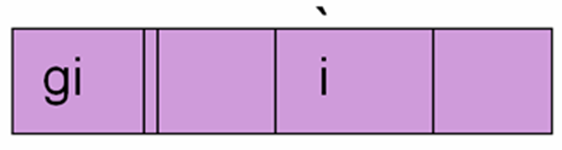 4.5. Luật ghi một số âm chính:a. Quy tắc chính tả khi viết âm i :- Tiếng chỉ có một âm i thì có tiếng viết bằng i (i ngắn) có tiếng viết bằng y (y dài):	+ Viết i nếu đó là từ Thuần Việt (ì ầm)	+ Viết y nếu đó là từ Hán Việt (y tá)- Tiếng có âm đầu (và âm /i/) thì một số tiếng có thể viết y, hoặc viết i đều được. Nhưng hiện nay quy định chung viết là i : thi sĩ- Khi có âm đệm đứng trước, âm i phải viết là y (y dài): huy, quy (không được viết là qui)b. Cách ghi nguyên âm đôi :- Nguyên âm đôi /iê/ (đọc là ia) có 4 cách viết:+ Không có âm cuối: viết là ia. Ví dụ: mía.+ Có âm cuối: viết là iê. Ví dụ: biển.+ Có âm đệm, không có âm cuối thì viết là: ya. Ví dụ: khuya.+ Có âm đệm, có âm cuối, hoặc không có âm đầu thì viết là: yê.    Ví dụ: chuyên, tuyết... yên, yểng...- Nguyên âm đôi /uô/ (đọc là ua) có hai cách viết:+ Không có âm cuối: viết là ua. Ví dụ: cua.+ Có âm cuối: viết là uô. Ví dụ: suối.- Nguyên âm đôi /ươ/ (đọc là ưa) có 2 cách viết:+ Không có âm cuối: viết là ưa. Ví dụ: cưa.+ Có âm cuối: viết là ươ. Ví dụ: lươn.4.6. Một số trường hợp đặc biệt:	Một số tiếng khi phân tích để đưa vào mô hình chúng ta cần phải xác định rõ vai trò của các âm vị trong tiếng đó. 	VD: Các tiếng gì, giếng, cuốc, quốc, xong, xoong, …sẽ được đưa vào mô hình tiếng như sau: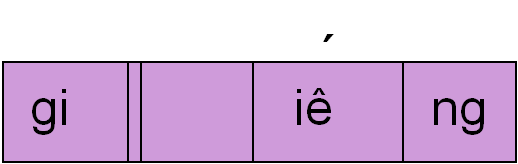 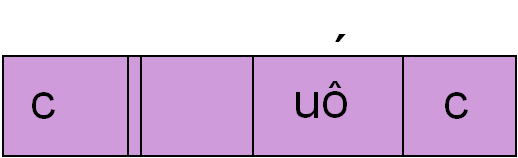 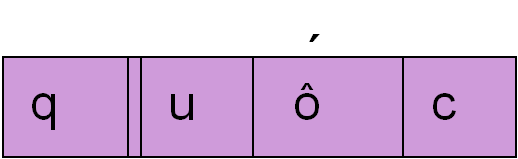 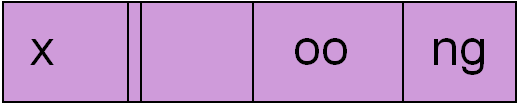 Phần 5: Nội dung chương trình1. Bài 1: Tiếng- Tiếng là một khối âm toàn vẹn như một “khối liền” được tách ra từ lời nói. Tiếp đó bằng phát âm, các em biết tiếng giống nhau và tiếng khác nhau hoàn toàn, tiếng khác nhau một phần.- Tiếng được phân tích thành các bộ phận cấu thành: phần đầu, phần vần, thanh.- Đánh vần một tiếng theo cơ chế hai bước:+ Bước 1: b/a/ba (tiếng thanh ngang)+ Bước 2: ba/huyền/bà (thêm các thanh khác)Cách hướng dẫn học sinh đánh vần qua thao tác tay theo mô hình sau: Vỗ tay (1) - Ngửa tay trái (2) - Ngửa tay phải (3) - Vỗ tay (1)       Ví dụ: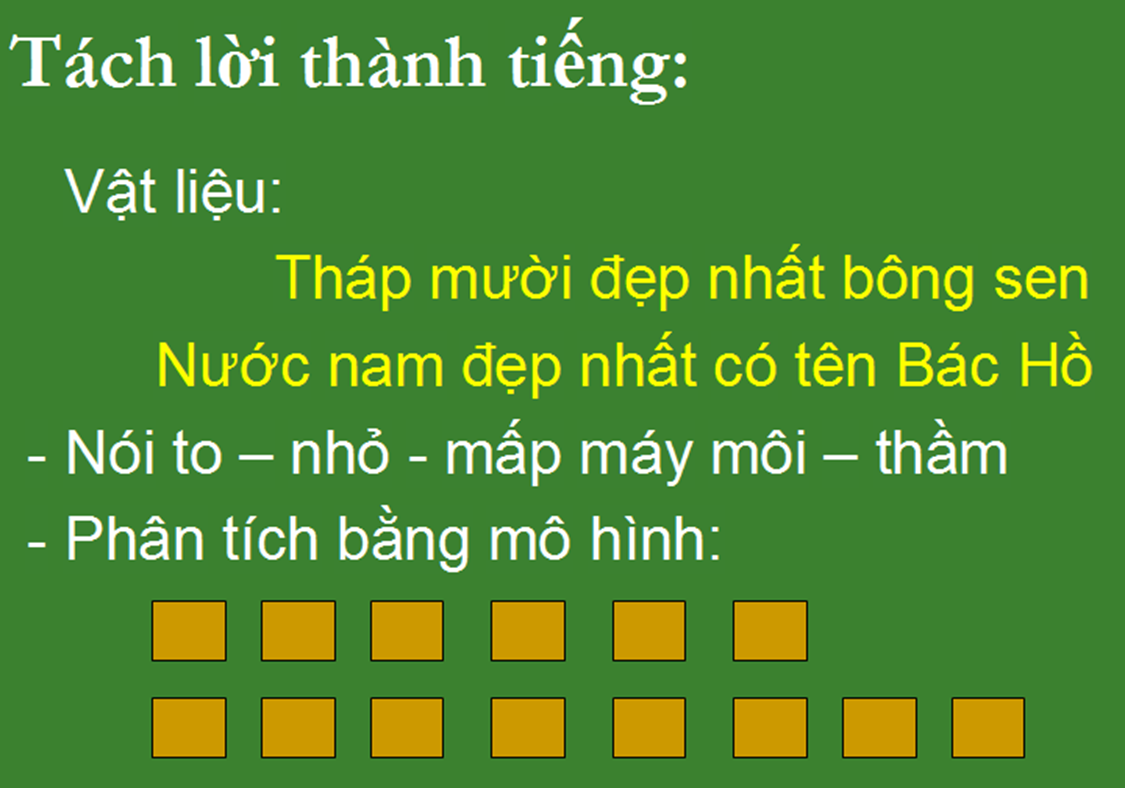 2. Bài 2: Âm- Học sinh học cách phân tích tiếng tới đơn vị ngữ âm nhỏ nhất, đó là âm vị. Qua phát âm, các em phân biệt được phụ âm, nguyên âm, xuất hiện theo thứ tự của bảng chữ cái Tiếng Việt. Khi nắm được bản chất mỗi âm, các em dùng ký hiệu để ghi lại. Như vậy CNGD đi từ âm đến chữ.- Một âm có thể viết bằng nhiều chữ và có thể có nhiều nghĩa nên phải viết đúng luật chính tả.3. Bài 3: Vần- Cấu trúc vần Tiếng Việt: Âm đầu, âm đệm, âm chính, âm cuối- Các kiểu vần:       Kiểu 1: Vần chỉ có âm chính : la       Kiểu 2: Vần có âm đệm và âm chính: loa       Kiểu 3: Vần có âm chính và âm cuối: lan       Kiểu 4: Vần có âm đệm, âm chính và âm cuối: loanMô hình: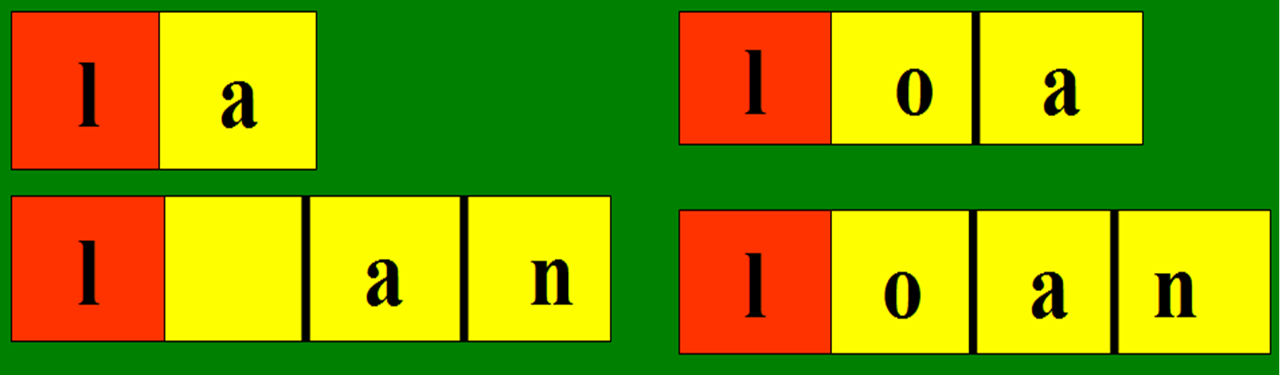 GIAI ĐOẠN 1 ĐỌC BẢNG CHỮ CÁI - ĐỌC VẦNI – ĐỌC BẢNG CHỮ CÁIII – CÁCH ĐỌC MỘT SỐ VẦN KHÓGIAI ĐOẠN 3: DẠY VẦN NGƯỢCGIAI ĐOẠN 4: DẠY VẦN XUÔIBÀI ĐỌC 1BÀI ĐỌC 2BÀI ĐỌC 3BÀI ĐỌC 4BÀI ĐỌC 5BÀI ĐỌC 6BÀI ĐỌC 7BÀI ĐỌC 8BÀI ĐỌC 9BÀI ĐỌC 10BÀI ĐỌC 11 – ÔN TẬPHướng dẫn con phân tích Tiếng:Tiếng bé có âm b đứng trước, âm e đứng sau thêm thanh sắc trên âm e.Chú ý nhớ các khái niệm được gạch chânCác tiếng khác, con phân tích tương tự: bà, hổ, cỏ, mẹ, vẽ.BÀI ĐỌC 12 – PHẦN VẦNCô dặn: Con đánh vần vần trước rồi đọc trơn vần (đọc thuộc vần)Cô khen bé cẩn thậnBé Vân và bé Lan là bạn thân.Ủn à ủn ỉn.Chín chú lợn conĂn đã no trònCả đàn đi ngủHướng dẫn con phân tích Tiếng:Tiếng nhà có âm nh đứng trước, âm a đứng sau thêm thanh huyền trên âm e.Các tiếng khác, con phân tích tương tự: Thỏ, khế, nghỉ, ghế.BÀI ĐỌC 13 – PHẦN VẦNCô dặn: Con đánh vần vần trước rồi đọc trơn vần (đọc thuộc vần)Bé cho đàn gà con ăn tấm. Bố khen bé chăm làm.Thứ năm, mẹ cho bé đi xem phim.Bé Thơm bị ốm, hôm qua bà cho bé đi khám ở trạm y tế xã.Hướng dẫn con phân tích ÂM:ÂM th có con chữ t đứng trước, con chữ h đứng sau.ÂM ngh có con chữ n đứng trước, con chữ gh đứng, con chữ h đứng cuối.Các âm khác hướng dẫn tương tự: kh, ph, ch, gh, ngBÀI ĐỌC 14 – PHẦN VẦNCô dặn: Con đánh vần vần trước rồi đọc trơn vần (đọc thuộc vần)Chim non mới nở	Chim mẹ mớm mồi.	Nhớ lời cô dạy, bé chớ nói dối.Bố bé đi bộ đội, bố gửi thư về, cả nhà vui quá.Hướng dẫn con phân tích TIẾNG:Tiếng bảy có âm b đứng trước, vần ay đứng sau, thêm thanh hỏi trên âm a.Các tiếng khác hướng dẫn tương tự: cây, thổi, bàn, gửi.BÀI ĐỌC 15 – PHẦN VẦNCô dặn: Con đánh vần vần trước rồi đọc trơn vần (đọc thuộc vần)Cây táo, cây lựu đầu nhà đều sai trĩu quả.Trâu ơi ta bảo trâu này.Trâu ăn no cỏ, trâu cày với ta.Hướng dẫn con phân tích TỪ:Từ nhà lá có tiếng nhà đứng trước, tiếng lá đứng sau.Chú ý các khái niệm gạch chân.Hướng dẫn tương tự các từ: gà ri, cá ngừ, củ nghệ, thứ tư.BÀI ĐỌC 16 – PHẦN VẦNCô dặn: Con đánh vần vần trước rồi đọc trơn vần (đọc thuộc vần)Bé đi học chớ trêu chọc bạn.Nhớ lời bác dạyChăm học chăm làmBố mẹ đều khenThây cô vui vẻ.Học sinh phân tích âm: nh, kh, ch, ng:Phân tích tiếng: vẽ, nhà, thứ, ngủBÀI ĐỌC 17 – PHẦN VẦNCô dặn: Con đánh vần vần trước rồi đọc trơn vần (đọc thuộc vần)Khi  học bài, em nhớ phải ngồi trật tựCon nhớ vứt rác vào sọt.Mẹ cho cây bútBé vẽ con tàuLao đi vùn vụt.Học sinh phân tích từ: cử tạ, bé ngủ, phố xá, lá đa, bó mạ.BÀI ĐỌC 18 – PHẦN VẦNCô dặn: Con đánh vần vần trước rồi đọc trơn vần (đọc thuộc vần)Bé tập đi xe đạp.Các bạn lớp em học tập rất chăm chỉ.Bé ơi mau dậyĐến lớp mầm nonCon trâu tai vẫyCon gà mào sonĐều đi cả rồiBé ơi mau dậy.Học sinh phân tích từ: tổ cò, lá mạ, cá thu, thợ xẻ.BÀI ĐỌC 19 – PHẦN VẦNCô dặn: Con đánh vần vần trước rồi đọc trơn vần (đọc thuộc vần)Ở nhà con nhớ đọc sách, chớ phá phách, nghịch ngợm.Nhà sạch thì mát, bát sạch ngon cơm.Đói cho sạch, rách cho thơmTích tắc tích tắcKim ngắn chỉ giờKim dài chỉ phútTích tắc tích tắcThì giờ vùn vụtNhanh như tên bayChớ phí một giâyEm chăm chỉ học.Học sinh phân tích từ: chữ số, cá rô, phố xá, nhà lá.BÀI ĐỌC 20 – PHẦN VẦNCô dặn: Con đánh vần vần trước rồi đọc trơn vần (đọc thuộc vần)Đêm trung thu, chúng em vui tưng bừng.Em tặng bạn bông hồng nhân ngày sinh nhật.Trong đầm gì đẹp bằng senLá xanh, bông trắng lại chen nhị vàngNhị vàng bông trắng lá xanhGần bùn mà chẳng hôi tanh mùi bùn.Học sinh phân tích tiếng: nơ, me, dê, đò.Phân tích âm: th, ch, kh, ghBÀI ĐỌC 21 – PHẦN VẦNCô dặn: Con đánh vần vần trước rồi đọc trơn vần (đọc thuộc vần)Cái cò đi đón cơn mưaTối tăm mù mịt ai đưa cò về?Cò về thăm quán cùng quêThăm cha, thăm mẹ, cò về thăm anh.Chủ nhật, bố mẹ dẫn Kiên đi xem xiếc. Kiên rất thích xem khỉ đi xe đạp, chó làm tính, voi đá bóng.Phân tích âm: ph, nh, ng, tr.Phân tích tiếng: thỏ, phố, ngủ, tre.Phân tích từ: xe chỉ, củ sả, cá kho.BÀI ĐỌC 22 – PHẦN VẦNCô dặn: Con đánh vần vần trước rồi đọc trơn vần (đọc thuộc vần)Chú ý: Vần có âm yê (i dài) ở đầu không có phụ âm đầu: yêu, yết, yêng.Dù ai nói ngả nói nghiêngLòng ta vẫn vững như kiềng ba chânPhân tích âm: ng, ngh, gh.Phân tích tiếng:  nghé, ngừ, ghế.BÀI ĐỌC 23 – PHẦN VẦNCô dặn: Con đánh vần vần trước rồi đọc trơn vần (đọc thuộc vần)Đến lớp con nhớ học thuộc bài, chớ ăn mặc luộm thuộm.Con mèo mà trèo cây cauHỏi thăm chú chuột đi đâu vắng nhàChú chuột đi chợ đàng xaMua mắm, mua muối giỗ cha chú mèo.BÀI ĐỌC 24 – PHẦN VẦNCô dặn: Con đánh vần vần trước rồi đọc trơn vần (đọc thuộc vần)Trung Thu trăng sáng như gương.Bác Hồ ngắm cảnh nhớ thương nhi đồng.Ca nô đi trướcVán lướt theo sauNước tung trắng phauMặt hồ cuộn sóng.BÀI ĐỌC 25 – PHẦN VẦNCô dặn: Con đánh vần vần trước rồi đọc trơn vần (đọc thuộc vần)Chớ có nói khoácBé Khoa rất ngoan mà còn học giỏi toán.Bạn Toàn giữ sách giáo khoa rất sạch sẽĐèn khoe đèn tỏ hơn trăngĐèn ra trước gió còn chăng hỡi đènTrăng khoe trăng tỏ hơn đènCó sao trăng phải chịu luồn đám mây?BÀI ĐỌC 26 – PHẦN VẦNCô dặn: Con đánh vần vần trước rồi đọc trơn vần (đọc thuộc vần)Bà ngoại băn khoăn lo lắng vì bé chưa ngoanChú bé loắt choắtCái xắc xinh xinhCái chân thoăn thoắtCái đầu nghênh nghênh.Trần Quốc Toản ra trậnGươm tuốt vỏ cầm tayNgựa phi nhanh như bayLàm kinh hoàng lũ giặcLá cờ bay phần phậtNáo nức cả đoàn quânBÀI ĐỌC 27 – PHẦN VẦNCô dặn: Con đánh vần vần trước rồi đọc trơn vần (đọc thuộc vần)Bạn Huy quyết tâm học tập thật tốt.Mùa xuân là Tết trồng câyLàm cho đất nước càng ngày càng xuânNhững hôm nào trăng khuyếtTrông giống con thuyền trôiEm đi trăng theo bướcNhư muốn cùng đi chơi.Bạn Tuấn đi tàu thủy về quê. Ở quê Tuấn được nghe bà kể chuyện nàng Bạch Tuyết và bảy chú lùn. BÀI ĐỌC 28 – PHẦN VẦNMèo kêu ngoao ngoao.Bé không nên viết ngoáy.Cần cẩu ngoạm kiện hàng.Giếng khoan sâu hoắm.Bé làm bài tập: điền âm hoặc vần thích hợp.Tan học,  mẹ đón bé và nhoẻn miệng cười.Bức tranh bé tô màu lòe loẹt.Bé giúp mẹ lấy cái xoong nấu canh.Mùa hè, bé mặc quần soóc đi học.Bé đi xem xiếc có chú voi huơ cái vòi dài.Bà say sưa kể chuyện thuở xưa.Đêm đã khuya, mẹ vẫn cặm cụi làm việc.Bé tập huýt sáo, khi đang đi trên xe buýt.Bố tháo và lau chùi chiếc đèn tuýp cho sạch.Chủ nhật, bố và mẹ đi họp phụ huynh cho hai anh em. Những chú voi to lớn chạy huỳnh huỵch làm đất cát bụi mù.Mẹ dạy bé chớ nói huênh hoang.Bé nắn nót viết từng chữ và không viết nguệch ngoạc.Tiếng1231bababababàbàbahuyềnbàÂmCách đọcÂmCách đọcÂmCách đọcaaiiqcờăákcờrrờâớ khkhờttờbbờllờssờccờmmờ ththờchchờnnờtrtrờddờngngờuuđđờnghngờ képưưeenhnhờvvờêêooxxờggờ ôôyyghgờ képơơiê (yê, ia, ya) iagigiờppờuô (ua)uahhờphphờươ (ưa)ưaVầnCách đọcVầnCách đọcgìgì - gi - huyền - gì uôcuốc - ua - cờ - uốciêuiêu - ia - u - iêuuônguông - ua - ngờ - uôngyêuyêu - ia - u - yêuươiươi - ưa - i - ươiiêniên - ia - nờ - iênươnươn - ưa - nờ - ươnyênyên - ia - nờ - yênươngương - ưa - ngờ - ươngiêtiết - ia - tờ - iếtươmươm - ưa - mờ - ươmiêciếc - ia - cờ - iếcươcước - ưa - cờ - ướciêpiếp - ia - pờ - iếpươpướp - ưa - pờ - ướpiêmiêm - ia - mờ - iêmoaioai - o - ai - oaiyêmyêm - ia - mờ - yêmoayoay - o - ay - oayiêngiêng - ia - ngờ - iêngoanoan - o - an - oanuôiuôi - ua - i - uôioănoăn - o - ăn - oănuônuôn - ua - nờ - uônoangoang - o - ang - oanguyênuyên - u - yên - uyênoăngoăng - o - ăng - oănguychuých - u - ích - uýchoanhoanh - o - anh - oanhuynhuynh - u - inh - uynhoachoách - o - ách - oáchuyêtuyết - u - iết - uyếtoatoát - o - át - oátuyauya - u - ia - uyaoătoắt - o - ắt - oắtuytuýt - u - ít - uýtuânuân - u - ân - uânuômuôm - ua - mờ - uômuâtuất - u - ất - uấtuôtuốt - ua - tờ - uốtPhụ âmNguyên âmcchmnngnhptaacachamananganhapateec-emeneng-epetê-êchêmên-ênhêpêti-ichimin-inhipitooc-omonong-opotôôc-ômônông-ôpôtơ--ơmơn--ơpơtuuc-umunung-uputưưc--ưnưng--ưtyKhông cóChứcnăngTạo VầnNgược-ăăc-ămănăng-ăpătââc-âmânâng-âpâtiêiêc-iêmiêniêng-iêpiêtuôuôc-uômuônuông--uôtươươc-ươmươnương-ươpươtaeêiyoôơuưbbabebêbi-bobôbơbubưcca----cocôcơcucưkka (1)kekêkiky-----chchachechêchi-chochôchơchuchưddadedêdi-dodôdơdudưđđađeđêđi-đođôđơđuđưgga----gogôgơgugưgh-gheghêghi------gigiagiegiêgii-giogiôgiơgiugiưhhahehêhihyhohôhơhuhưkhkhakhekhêkhi-khokhôkhơkhukhưllalelêlilylolôlơlulưmmamemêmimymomômơmu-nnanenêniny (1)nonônơnunưngnga-----ngôngơngungưngh-nghenghênghi------nhnhanhenhênhi-nhonhônhơnhunhưp---pi (1)------phphaphephêphi-phophôphơphu-ququaquequêquiquyquo-quơ--rrarerêri-rorôrơrurưssasesêsisysosôsơsusưttatetêtitytotôtơtutưththathethêthi-thothôthơthuthưtrtratretrêtri-trotrôtrơtrutrưvvavevêvivyvovôvơvu-xxaxexêxixy (1)xoxôxơxuxưChữ cáiaăâbcdđeêghiklmChữ cáinoôơpqrstuưvxyÂm ghi bằng 2-3 chữ cáitrtrththnhnhkhkhgigighghÂm ghi bằng 2-3 chữ cáingngnghnghphphququchchÂm ghi bằng 2-3 chữ cáiiêiêyêyêuôuôươươChữ số và dấu11223344556677910Chữ số và dấu++++---->>>><<<<Chữ số và dấu================Nguyên âm:aăâoôơeêiyuưPhụ âm:ccccccccccccDấu:``''??~~..TiếngcacacàcàcácácảcảcạcạTiếngcococòcòcócócỏcỏcọcọTiếngcôcôcồcồcốcốcổcổcỗcỗcộcộTiếngcơcơcờcờcớcớcỡcỡTiếngcucucùcùcúcúcủcủcũcũcụcụTiếngcưcưcừcừcứcứcửcửcữcữcựcựTừ:có càcó càcó càcó càcó cácó cácó cácó cácó cỗcó cỗcó cỗcó cỗTừ:cổ còcổ còcổ còcổ còcá cờcá cờcá cờcá cờcụ cốcụ cốcụ cốcụ cốCâu:- Cò có cá.- Cò có cá.- Cò có cá.- Cò có cá.- Cò có cá.- Cò có cá.- Cò có cá.- Cò có cá.- Cò có cá.- Cò có cá.- Cò có cá.- Cò có cá.Câu:- Cô có cờ.- Cô có cờ.- Cô có cờ.- Cô có cờ.- Cô có cờ.- Cô có cờ.- Cô có cờ.- Cô có cờ.- Cô có cờ.- Cô có cờ.- Cô có cờ.- Cô có cờ.Câu:- Cờ cu cũ.- Cờ cu cũ.- Cờ cu cũ.- Cờ cu cũ.- Cờ cu cũ.- Cờ cu cũ.- Cờ cu cũ.- Cờ cu cũ.- Cờ cu cũ.- Cờ cu cũ.- Cờ cu cũ.- Cờ cu cũ.Câu:- A! Cỗ có cá, có cả cà cơ.- A! Cỗ có cá, có cả cà cơ.- A! Cỗ có cá, có cả cà cơ.- A! Cỗ có cá, có cả cà cơ.- A! Cỗ có cá, có cả cà cơ.- A! Cỗ có cá, có cả cà cơ.- A! Cỗ có cá, có cả cà cơ.- A! Cỗ có cá, có cả cà cơ.- A! Cỗ có cá, có cả cà cơ.- A! Cỗ có cá, có cả cà cơ.- A! Cỗ có cá, có cả cà cơ.- A! Cỗ có cá, có cả cà cơ.Phân tích:- Tiếng ca gồm 2 âm, âm c  đứng trước, âm a đứng sau.- Tiếng ca gồm 2 âm, âm c  đứng trước, âm a đứng sau.- Tiếng ca gồm 2 âm, âm c  đứng trước, âm a đứng sau.- Tiếng ca gồm 2 âm, âm c  đứng trước, âm a đứng sau.- Tiếng ca gồm 2 âm, âm c  đứng trước, âm a đứng sau.- Tiếng ca gồm 2 âm, âm c  đứng trước, âm a đứng sau.- Tiếng ca gồm 2 âm, âm c  đứng trước, âm a đứng sau.- Tiếng ca gồm 2 âm, âm c  đứng trước, âm a đứng sau.- Tiếng ca gồm 2 âm, âm c  đứng trước, âm a đứng sau.- Tiếng ca gồm 2 âm, âm c  đứng trước, âm a đứng sau.- Tiếng ca gồm 2 âm, âm c  đứng trước, âm a đứng sau.- Tiếng ca gồm 2 âm, âm c  đứng trước, âm a đứng sau.Phân tích:- Từ cá cờ gồm 2 tiếng, tiếng cá đứng trước, tiếng cờ đứng sau.- Từ cá cờ gồm 2 tiếng, tiếng cá đứng trước, tiếng cờ đứng sau.- Từ cá cờ gồm 2 tiếng, tiếng cá đứng trước, tiếng cờ đứng sau.- Từ cá cờ gồm 2 tiếng, tiếng cá đứng trước, tiếng cờ đứng sau.- Từ cá cờ gồm 2 tiếng, tiếng cá đứng trước, tiếng cờ đứng sau.- Từ cá cờ gồm 2 tiếng, tiếng cá đứng trước, tiếng cờ đứng sau.- Từ cá cờ gồm 2 tiếng, tiếng cá đứng trước, tiếng cờ đứng sau.- Từ cá cờ gồm 2 tiếng, tiếng cá đứng trước, tiếng cờ đứng sau.- Từ cá cờ gồm 2 tiếng, tiếng cá đứng trước, tiếng cờ đứng sau.- Từ cá cờ gồm 2 tiếng, tiếng cá đứng trước, tiếng cờ đứng sau.- Từ cá cờ gồm 2 tiếng, tiếng cá đứng trước, tiếng cờ đứng sau.- Từ cá cờ gồm 2 tiếng, tiếng cá đứng trước, tiếng cờ đứng sau.Phân tích:(Lưu ý: Phụ huynh hướng dẫn con phân tích tiếng, từ theo mẫu trên)(Lưu ý: Phụ huynh hướng dẫn con phân tích tiếng, từ theo mẫu trên)(Lưu ý: Phụ huynh hướng dẫn con phân tích tiếng, từ theo mẫu trên)(Lưu ý: Phụ huynh hướng dẫn con phân tích tiếng, từ theo mẫu trên)(Lưu ý: Phụ huynh hướng dẫn con phân tích tiếng, từ theo mẫu trên)(Lưu ý: Phụ huynh hướng dẫn con phân tích tiếng, từ theo mẫu trên)(Lưu ý: Phụ huynh hướng dẫn con phân tích tiếng, từ theo mẫu trên)(Lưu ý: Phụ huynh hướng dẫn con phân tích tiếng, từ theo mẫu trên)(Lưu ý: Phụ huynh hướng dẫn con phân tích tiếng, từ theo mẫu trên)(Lưu ý: Phụ huynh hướng dẫn con phân tích tiếng, từ theo mẫu trên)(Lưu ý: Phụ huynh hướng dẫn con phân tích tiếng, từ theo mẫu trên)(Lưu ý: Phụ huynh hướng dẫn con phân tích tiếng, từ theo mẫu trên)Phụ âm:bbbdddđđđTiếngbabobôbơbebêbibubưTiếngdadodôdơdedêdidudưTiếngđađođôđơđeđêđiđuđưTừ:ba baba babe bébe bébi bôbi bôbí đỏbí đỏTừ:dỗ bédỗ bédỡ củdỡ củe dèe dèdê dễdê dễTừ:đo đỏđo đỏđơ đỡđơ đỡbờ đêbờ đêđi đòđi đòTừ:đu đủđu đủda bòda bòbế bébế béô dùô dùTừ:dì Badì Bađỗ đỏđỗ đỏđổ đáđổ đáđá dếđá dếCâu:- Bò, dê đã có ba bó cỏ.- Bò, dê đã có ba bó cỏ.- Bò, dê đã có ba bó cỏ.- Bò, dê đã có ba bó cỏ.- Bò, dê đã có ba bó cỏ.- Bò, dê đã có ba bó cỏ.- Bò, dê đã có ba bó cỏ.- Bò, dê đã có ba bó cỏ.- Bò, dê đã có ba bó cỏ.Câu:-  Bé bi bô: bà, bố bế bé.-  Bé bi bô: bà, bố bế bé.-  Bé bi bô: bà, bố bế bé.-  Bé bi bô: bà, bố bế bé.-  Bé bi bô: bà, bố bế bé.-  Bé bi bô: bà, bố bế bé.-  Bé bi bô: bà, bố bế bé.-  Bé bi bô: bà, bố bế bé.-  Bé bi bô: bà, bố bế bé.Câu:- Bà bế bé, bé bá cổ bà.- Bà bế bé, bé bá cổ bà.- Bà bế bé, bé bá cổ bà.- Bà bế bé, bé bá cổ bà.- Bà bế bé, bé bá cổ bà.- Bà bế bé, bé bá cổ bà.- Bà bế bé, bé bá cổ bà.- Bà bế bé, bé bá cổ bà.- Bà bế bé, bé bá cổ bà.Câu:- Bà dỗ bé để bé đi đò đỡ e dè.- Bà dỗ bé để bé đi đò đỡ e dè.- Bà dỗ bé để bé đi đò đỡ e dè.- Bà dỗ bé để bé đi đò đỡ e dè.- Bà dỗ bé để bé đi đò đỡ e dè.- Bà dỗ bé để bé đi đò đỡ e dè.- Bà dỗ bé để bé đi đò đỡ e dè.- Bà dỗ bé để bé đi đò đỡ e dè.- Bà dỗ bé để bé đi đò đỡ e dè.Câu:- Bố bẻ bí bỏ bị.- Bố bẻ bí bỏ bị.- Bố bẻ bí bỏ bị.- Bố bẻ bí bỏ bị.- Bố bẻ bí bỏ bị.- Bố bẻ bí bỏ bị.- Bố bẻ bí bỏ bị.- Bố bẻ bí bỏ bị.- Bố bẻ bí bỏ bị.Phân tích:- Tiếng bé gồm 2 âm, âm b  đứng trước, âm đứng sau thêm thanh sắc trên âm e.- Tiếng bé gồm 2 âm, âm b  đứng trước, âm đứng sau thêm thanh sắc trên âm e.- Tiếng bé gồm 2 âm, âm b  đứng trước, âm đứng sau thêm thanh sắc trên âm e.- Tiếng bé gồm 2 âm, âm b  đứng trước, âm đứng sau thêm thanh sắc trên âm e.- Tiếng bé gồm 2 âm, âm b  đứng trước, âm đứng sau thêm thanh sắc trên âm e.- Tiếng bé gồm 2 âm, âm b  đứng trước, âm đứng sau thêm thanh sắc trên âm e.- Tiếng bé gồm 2 âm, âm b  đứng trước, âm đứng sau thêm thanh sắc trên âm e.- Tiếng bé gồm 2 âm, âm b  đứng trước, âm đứng sau thêm thanh sắc trên âm e.- Tiếng bé gồm 2 âm, âm b  đứng trước, âm đứng sau thêm thanh sắc trên âm e.Phân tích:- Từ đi đò gồm 2 tiếng, tiếng đi đứng trước, tiếng đò đứng sau.- Từ đi đò gồm 2 tiếng, tiếng đi đứng trước, tiếng đò đứng sau.- Từ đi đò gồm 2 tiếng, tiếng đi đứng trước, tiếng đò đứng sau.- Từ đi đò gồm 2 tiếng, tiếng đi đứng trước, tiếng đò đứng sau.- Từ đi đò gồm 2 tiếng, tiếng đi đứng trước, tiếng đò đứng sau.- Từ đi đò gồm 2 tiếng, tiếng đi đứng trước, tiếng đò đứng sau.- Từ đi đò gồm 2 tiếng, tiếng đi đứng trước, tiếng đò đứng sau.- Từ đi đò gồm 2 tiếng, tiếng đi đứng trước, tiếng đò đứng sau.- Từ đi đò gồm 2 tiếng, tiếng đi đứng trước, tiếng đò đứng sau.Phân tích:(Lưu ý: Phụ huynh hướng dẫn con phân tích tiếng, từ theo mẫu trên)(Lưu ý: Phụ huynh hướng dẫn con phân tích tiếng, từ theo mẫu trên)(Lưu ý: Phụ huynh hướng dẫn con phân tích tiếng, từ theo mẫu trên)(Lưu ý: Phụ huynh hướng dẫn con phân tích tiếng, từ theo mẫu trên)(Lưu ý: Phụ huynh hướng dẫn con phân tích tiếng, từ theo mẫu trên)(Lưu ý: Phụ huynh hướng dẫn con phân tích tiếng, từ theo mẫu trên)(Lưu ý: Phụ huynh hướng dẫn con phân tích tiếng, từ theo mẫu trên)(Lưu ý: Phụ huynh hướng dẫn con phân tích tiếng, từ theo mẫu trên)(Lưu ý: Phụ huynh hướng dẫn con phân tích tiếng, từ theo mẫu trên)Phụ âm:hhhlllllkkkkTiếnghahohôhơhơhehêhêhihuhuhưTiếnglalolôlơlơlelêlêlilululưTiếngkekêki(âm k chỉ ghép với e, ê, và i)(âm k chỉ ghép với e, ê, và i)(âm k chỉ ghép với e, ê, và i)(âm k chỉ ghép với e, ê, và i)(âm k chỉ ghép với e, ê, và i)(âm k chỉ ghép với e, ê, và i)(âm k chỉ ghép với e, ê, và i)(âm k chỉ ghép với e, ê, và i)(âm k chỉ ghép với e, ê, và i)Từ:hạ cờhạ cờhổ dữhổ dữhồ cáhồ cáhồ cáhả hêhả hêhả hêê keê keTừ:bé hobé hokẽ hởkẽ hởlá hẹlá hẹlá hẹlá đalá đalá đakì cọkì cọTừ:lọ đỗlọ đỗlơ làlơ làle lele lele leđi lễđi lễđi lễkể lểkể lểTừ:lê lalê lalá cờlá cờlọ cổlọ cổlọ cổcũ kĩcũ kĩcũ kĩki boki boCâu:- Bé bị ho, bà bế bé, bà dỗ bé.- Bé bị ho, bà bế bé, bà dỗ bé.- Bé bị ho, bà bế bé, bà dỗ bé.- Bé bị ho, bà bế bé, bà dỗ bé.- Bé bị ho, bà bế bé, bà dỗ bé.- Bé bị ho, bà bế bé, bà dỗ bé.- Bé bị ho, bà bế bé, bà dỗ bé.- Bé bị ho, bà bế bé, bà dỗ bé.- Bé bị ho, bà bế bé, bà dỗ bé.- Bé bị ho, bà bế bé, bà dỗ bé.- Bé bị ho, bà bế bé, bà dỗ bé.- Bé bị ho, bà bế bé, bà dỗ bé.Câu:-  Hè, bé đổ dế ở bờ đê.-  Hè, bé đổ dế ở bờ đê.-  Hè, bé đổ dế ở bờ đê.-  Hè, bé đổ dế ở bờ đê.-  Hè, bé đổ dế ở bờ đê.-  Hè, bé đổ dế ở bờ đê.-  Hè, bé đổ dế ở bờ đê.-  Hè, bé đổ dế ở bờ đê.-  Hè, bé đổ dế ở bờ đê.-  Hè, bé đổ dế ở bờ đê.-  Hè, bé đổ dế ở bờ đê.-  Hè, bé đổ dế ở bờ đê.Câu:- Bé Hà la: bò, bê hả bà?- Bé Hà la: bò, bê hả bà?- Bé Hà la: bò, bê hả bà?- Bé Hà la: bò, bê hả bà?- Bé Hà la: bò, bê hả bà?- Bé Hà la: bò, bê hả bà?- Bé Hà la: bò, bê hả bà?- Bé Hà la: bò, bê hả bà?- Bé Hà la: bò, bê hả bà?- Bé Hà la: bò, bê hả bà?- Bé Hà la: bò, bê hả bà?- Bé Hà la: bò, bê hả bà?Câu:- Ừ, có cả dê ở đó.- Ừ, có cả dê ở đó.- Ừ, có cả dê ở đó.- Ừ, có cả dê ở đó.- Ừ, có cả dê ở đó.- Ừ, có cả dê ở đó.- Ừ, có cả dê ở đó.- Ừ, có cả dê ở đó.- Ừ, có cả dê ở đó.- Ừ, có cả dê ở đó.- Ừ, có cả dê ở đó.- Ừ, có cả dê ở đó.Câu:- Dê lạ kì, bé cứ bi bô: bố, ở bà có dê kì lạ cơ!- Dê lạ kì, bé cứ bi bô: bố, ở bà có dê kì lạ cơ!- Dê lạ kì, bé cứ bi bô: bố, ở bà có dê kì lạ cơ!- Dê lạ kì, bé cứ bi bô: bố, ở bà có dê kì lạ cơ!- Dê lạ kì, bé cứ bi bô: bố, ở bà có dê kì lạ cơ!- Dê lạ kì, bé cứ bi bô: bố, ở bà có dê kì lạ cơ!- Dê lạ kì, bé cứ bi bô: bố, ở bà có dê kì lạ cơ!- Dê lạ kì, bé cứ bi bô: bố, ở bà có dê kì lạ cơ!- Dê lạ kì, bé cứ bi bô: bố, ở bà có dê kì lạ cơ!- Dê lạ kì, bé cứ bi bô: bố, ở bà có dê kì lạ cơ!- Dê lạ kì, bé cứ bi bô: bố, ở bà có dê kì lạ cơ!- Dê lạ kì, bé cứ bi bô: bố, ở bà có dê kì lạ cơ!Câu:- Bà có ô đã cũ, bé cứ bi bô: Bố, ô bà đã cũ kĩ!- Bà có ô đã cũ, bé cứ bi bô: Bố, ô bà đã cũ kĩ!- Bà có ô đã cũ, bé cứ bi bô: Bố, ô bà đã cũ kĩ!- Bà có ô đã cũ, bé cứ bi bô: Bố, ô bà đã cũ kĩ!- Bà có ô đã cũ, bé cứ bi bô: Bố, ô bà đã cũ kĩ!- Bà có ô đã cũ, bé cứ bi bô: Bố, ô bà đã cũ kĩ!- Bà có ô đã cũ, bé cứ bi bô: Bố, ô bà đã cũ kĩ!- Bà có ô đã cũ, bé cứ bi bô: Bố, ô bà đã cũ kĩ!- Bà có ô đã cũ, bé cứ bi bô: Bố, ô bà đã cũ kĩ!- Bà có ô đã cũ, bé cứ bi bô: Bố, ô bà đã cũ kĩ!- Bà có ô đã cũ, bé cứ bi bô: Bố, ô bà đã cũ kĩ!- Bà có ô đã cũ, bé cứ bi bô: Bố, ô bà đã cũ kĩ!Câu:- Cô Kỳ là dì bé Ký.- Cô Kỳ là dì bé Ký.- Cô Kỳ là dì bé Ký.- Cô Kỳ là dì bé Ký.- Cô Kỳ là dì bé Ký.- Cô Kỳ là dì bé Ký.- Cô Kỳ là dì bé Ký.- Cô Kỳ là dì bé Ký.- Cô Kỳ là dì bé Ký.- Cô Kỳ là dì bé Ký.- Cô Kỳ là dì bé Ký.- Cô Kỳ là dì bé Ký.Câu:- Cô Kỳ ca: lá lá la la.- Cô Kỳ ca: lá lá la la.- Cô Kỳ ca: lá lá la la.- Cô Kỳ ca: lá lá la la.- Cô Kỳ ca: lá lá la la.- Cô Kỳ ca: lá lá la la.- Cô Kỳ ca: lá lá la la.- Cô Kỳ ca: lá lá la la.- Cô Kỳ ca: lá lá la la.- Cô Kỳ ca: lá lá la la.- Cô Kỳ ca: lá lá la la.- Cô Kỳ ca: lá lá la la.Câu:- Cô Kỳ hò: hò lơ, hò lờ.- Cô Kỳ hò: hò lơ, hò lờ.- Cô Kỳ hò: hò lơ, hò lờ.- Cô Kỳ hò: hò lơ, hò lờ.- Cô Kỳ hò: hò lơ, hò lờ.- Cô Kỳ hò: hò lơ, hò lờ.- Cô Kỳ hò: hò lơ, hò lờ.- Cô Kỳ hò: hò lơ, hò lờ.- Cô Kỳ hò: hò lơ, hò lờ.- Cô Kỳ hò: hò lơ, hò lờ.- Cô Kỳ hò: hò lơ, hò lờ.- Cô Kỳ hò: hò lơ, hò lờ.Phụ âm:tttnnnmmmTiếngtatptôtơtetêtitutưTiếngnanonônơnenêninunưTiếngmamomômơmemêmimumưTừ:ô tôô tônơ đỏnơ đỏcá mècá mècử tạcử tạTừ:tủ totủ tono nêno nêba mába máca mổca mổTừ:tử tếtử tếna tona tobố mẹbố mẹmá nẻmá nẻTừ:củ từcủ từca nôca nômũ nỉmũ nỉnụ cànụ càCâu:- Bà có na to, có cả củ từ, bí đỏ to cơ.- Bà có na to, có cả củ từ, bí đỏ to cơ.- Bà có na to, có cả củ từ, bí đỏ to cơ.- Bà có na to, có cả củ từ, bí đỏ to cơ.- Bà có na to, có cả củ từ, bí đỏ to cơ.- Bà có na to, có cả củ từ, bí đỏ to cơ.- Bà có na to, có cả củ từ, bí đỏ to cơ.- Bà có na to, có cả củ từ, bí đỏ to cơ.- Bà có na to, có cả củ từ, bí đỏ to cơ.Câu:- Bé la to: bố mẹ, nụ cà đã nở.- Bé la to: bố mẹ, nụ cà đã nở.- Bé la to: bố mẹ, nụ cà đã nở.- Bé la to: bố mẹ, nụ cà đã nở.- Bé la to: bố mẹ, nụ cà đã nở.- Bé la to: bố mẹ, nụ cà đã nở.- Bé la to: bố mẹ, nụ cà đã nở.- Bé la to: bố mẹ, nụ cà đã nở.- Bé la to: bố mẹ, nụ cà đã nở.Câu:- Ô tô đi từ từ để đổ đá ở đê.- Ô tô đi từ từ để đổ đá ở đê.- Ô tô đi từ từ để đổ đá ở đê.- Ô tô đi từ từ để đổ đá ở đê.- Ô tô đi từ từ để đổ đá ở đê.- Ô tô đi từ từ để đổ đá ở đê.- Ô tô đi từ từ để đổ đá ở đê.- Ô tô đi từ từ để đổ đá ở đê.- Ô tô đi từ từ để đổ đá ở đê.Câu:- Bò bê có cỏ, bò bê no nê.- Bò bê có cỏ, bò bê no nê.- Bò bê có cỏ, bò bê no nê.- Bò bê có cỏ, bò bê no nê.- Bò bê có cỏ, bò bê no nê.- Bò bê có cỏ, bò bê no nê.- Bò bê có cỏ, bò bê no nê.- Bò bê có cỏ, bò bê no nê.- Bò bê có cỏ, bò bê no nê.Câu:- Bé Mỹ có mũ nỉ.- Bé Mỹ có mũ nỉ.- Bé Mỹ có mũ nỉ.- Bé Mỹ có mũ nỉ.- Bé Mỹ có mũ nỉ.- Bé Mỹ có mũ nỉ.- Bé Mỹ có mũ nỉ.- Bé Mỹ có mũ nỉ.- Bé Mỹ có mũ nỉ.Câu:- Dì Tư đi đò,  bố mẹ đi ca nô.- Dì Tư đi đò,  bố mẹ đi ca nô.- Dì Tư đi đò,  bố mẹ đi ca nô.- Dì Tư đi đò,  bố mẹ đi ca nô.- Dì Tư đi đò,  bố mẹ đi ca nô.- Dì Tư đi đò,  bố mẹ đi ca nô.- Dì Tư đi đò,  bố mẹ đi ca nô.- Dì Tư đi đò,  bố mẹ đi ca nô.- Dì Tư đi đò,  bố mẹ đi ca nô.Câu:- Bé Hà có nơ đỏ- Bé Hà có nơ đỏ- Bé Hà có nơ đỏ- Bé Hà có nơ đỏ- Bé Hà có nơ đỏ- Bé Hà có nơ đỏ- Bé Hà có nơ đỏ- Bé Hà có nơ đỏ- Bé Hà có nơ đỏPhụ âm:vvrrssxxxTiếngvavovôvơvevêvivuvưTiếngrarorôrơrerêrirurưTiếngsasosôsơsesêsisusưTiếngxaxoxôxơxexêxixuxưTừ:cá rôcá rôhè vềhè vềxổ sốxổ sốsu súsu súTừ:bó rạbó rạtò vòtò vòsư tửsư tửsố nesố neTừ:rổ rárổ rávỗ vềvỗ vềxe bòxe bòxẻ đáxẻ đáTừ:bộ rễbộ rễvở vẽvở vẽđi xađi xalá sảlá sảCâu:- Hè về, có ve, ve ra rả.- Hè về, có ve, ve ra rả.- Hè về, có ve, ve ra rả.- Hè về, có ve, ve ra rả.- Hè về, có ve, ve ra rả.- Hè về, có ve, ve ra rả.- Hè về, có ve, ve ra rả.- Hè về, có ve, ve ra rả.- Hè về, có ve, ve ra rả.Câu:-  Bé vẽ ve, bé vẽ bê, và vẽ cả ô tô.-  Bé vẽ ve, bé vẽ bê, và vẽ cả ô tô.-  Bé vẽ ve, bé vẽ bê, và vẽ cả ô tô.-  Bé vẽ ve, bé vẽ bê, và vẽ cả ô tô.-  Bé vẽ ve, bé vẽ bê, và vẽ cả ô tô.-  Bé vẽ ve, bé vẽ bê, và vẽ cả ô tô.-  Bé vẽ ve, bé vẽ bê, và vẽ cả ô tô.-  Bé vẽ ve, bé vẽ bê, và vẽ cả ô tô.-  Bé vẽ ve, bé vẽ bê, và vẽ cả ô tô.Câu:- Hè, bé và và đi mò cá, có cá cờ và cả cá rô to.- Hè, bé và và đi mò cá, có cá cờ và cả cá rô to.- Hè, bé và và đi mò cá, có cá cờ và cả cá rô to.- Hè, bé và và đi mò cá, có cá cờ và cả cá rô to.- Hè, bé và và đi mò cá, có cá cờ và cả cá rô to.- Hè, bé và và đi mò cá, có cá cờ và cả cá rô to.- Hè, bé và và đi mò cá, có cá cờ và cả cá rô to.- Hè, bé và và đi mò cá, có cá cờ và cả cá rô to.- Hè, bé và và đi mò cá, có cá cờ và cả cá rô to.Câu:- Cụ Sĩ có lọ sứ cổ.- Cụ Sĩ có lọ sứ cổ.- Cụ Sĩ có lọ sứ cổ.- Cụ Sĩ có lọ sứ cổ.- Cụ Sĩ có lọ sứ cổ.- Cụ Sĩ có lọ sứ cổ.- Cụ Sĩ có lọ sứ cổ.- Cụ Sĩ có lọ sứ cổ.- Cụ Sĩ có lọ sứ cổ.Câu:- Hè về, bố mẹ và bé đi ra bờ hồ.- Hè về, bố mẹ và bé đi ra bờ hồ.- Hè về, bố mẹ và bé đi ra bờ hồ.- Hè về, bố mẹ và bé đi ra bờ hồ.- Hè về, bố mẹ và bé đi ra bờ hồ.- Hè về, bố mẹ và bé đi ra bờ hồ.- Hè về, bố mẹ và bé đi ra bờ hồ.- Hè về, bố mẹ và bé đi ra bờ hồ.- Hè về, bố mẹ và bé đi ra bờ hồ.Câu:- Ở xã ta có cô ca sĩ ở xứ xa về.- Ở xã ta có cô ca sĩ ở xứ xa về.- Ở xã ta có cô ca sĩ ở xứ xa về.- Ở xã ta có cô ca sĩ ở xứ xa về.- Ở xã ta có cô ca sĩ ở xứ xa về.- Ở xã ta có cô ca sĩ ở xứ xa về.- Ở xã ta có cô ca sĩ ở xứ xa về.- Ở xã ta có cô ca sĩ ở xứ xa về.- Ở xã ta có cô ca sĩ ở xứ xa về.Phụ âm:ppphphqqqquququTiếngpapopôpơpepêpipypupưTiếngphaphophôphơphephêphi phuTiếngquaquequêquiquyTừ:pí popí popí pôpí pôpí pa pí pôpí pa pí pôTừ:phở bòphở bòquà quêquà quêtổ phótổ phóTừ:phố xáphố xácá quảcá quảphì phòphì phòTừ:cà phêcà phêqua phàqua phàvỏ quếvỏ quếCâu:- Phú pha cà phê.- Phú pha cà phê.- Phú pha cà phê.- Phú pha cà phê.- Phú pha cà phê.- Phú pha cà phê.- Phú pha cà phê.- Phú pha cà phê.- Phú pha cà phê.Câu:- Phi có tô phở bò.- Phi có tô phở bò.- Phi có tô phở bò.- Phi có tô phở bò.- Phi có tô phở bò.- Phi có tô phở bò.- Phi có tô phở bò.- Phi có tô phở bò.- Phi có tô phở bò.Câu:- Quà quê có vô số quả: đu đủ, na, bơ và cả lê- Quà quê có vô số quả: đu đủ, na, bơ và cả lê- Quà quê có vô số quả: đu đủ, na, bơ và cả lê- Quà quê có vô số quả: đu đủ, na, bơ và cả lê- Quà quê có vô số quả: đu đủ, na, bơ và cả lê- Quà quê có vô số quả: đu đủ, na, bơ và cả lê- Quà quê có vô số quả: đu đủ, na, bơ và cả lê- Quà quê có vô số quả: đu đủ, na, bơ và cả lê- Quà quê có vô số quả: đu đủ, na, bơ và cả lêCâu:- Cụ Sĩ có lọ sứ cổ.- Cụ Sĩ có lọ sứ cổ.- Cụ Sĩ có lọ sứ cổ.- Cụ Sĩ có lọ sứ cổ.- Cụ Sĩ có lọ sứ cổ.- Cụ Sĩ có lọ sứ cổ.- Cụ Sĩ có lọ sứ cổ.- Cụ Sĩ có lọ sứ cổ.- Cụ Sĩ có lọ sứ cổ.Câu:- Hè về, bố mẹ và bé đi ra bờ hồ.- Hè về, bố mẹ và bé đi ra bờ hồ.- Hè về, bố mẹ và bé đi ra bờ hồ.- Hè về, bố mẹ và bé đi ra bờ hồ.- Hè về, bố mẹ và bé đi ra bờ hồ.- Hè về, bố mẹ và bé đi ra bờ hồ.- Hè về, bố mẹ và bé đi ra bờ hồ.- Hè về, bố mẹ và bé đi ra bờ hồ.- Hè về, bố mẹ và bé đi ra bờ hồ.Câu:- Đi qua phà để ra phố, bé cứ sợ.- Đi qua phà để ra phố, bé cứ sợ.- Đi qua phà để ra phố, bé cứ sợ.- Đi qua phà để ra phố, bé cứ sợ.- Đi qua phà để ra phố, bé cứ sợ.- Đi qua phà để ra phố, bé cứ sợ.- Đi qua phà để ra phố, bé cứ sợ.- Đi qua phà để ra phố, bé cứ sợ.- Đi qua phà để ra phố, bé cứ sợ.Phụ âm:ggghghngngnghnghTiếnggagogôgơgugưTiếnggheghê ghiTiếngngangongôngơ ngu ngưTiếngnghenghênghiTừ:(chú ý: gh, ngh chỉ ghép với e, ê, i)(chú ý: gh, ngh chỉ ghép với e, ê, i)(chú ý: gh, ngh chỉ ghép với e, ê, i)(chú ý: gh, ngh chỉ ghép với e, ê, i)(chú ý: gh, ngh chỉ ghép với e, ê, i)(chú ý: gh, ngh chỉ ghép với e, ê, i)(chú ý: gh, ngh chỉ ghép với e, ê, i)(chú ý: gh, ngh chỉ ghép với e, ê, i)Từ:gà gôgà gôghế gỗghế gỗbé ngãbé ngãnghé ọnghé ọTừ:tủ gỗtủ gỗghi vởghi vởngồ ngộngồ ngộcủ nghệcủ nghệTừ:gỗ gụgỗ gụghẹ toghẹ tobỡ ngỡbỡ ngỡnghĩ kĩnghĩ kĩTừ:gõ mõgõ mõghê sợghê sợcá ngừcá ngừngô nghêngô nghêCâu:- Cô Tư có ổ gà đẻ- Cô Tư có ổ gà đẻ- Cô Tư có ổ gà đẻ- Cô Tư có ổ gà đẻ- Cô Tư có ổ gà đẻ- Cô Tư có ổ gà đẻ- Cô Tư có ổ gà đẻ- Cô Tư có ổ gà đẻCâu:-  Cụ Tú có tủ gỗ gụ.-  Cụ Tú có tủ gỗ gụ.-  Cụ Tú có tủ gỗ gụ.-  Cụ Tú có tủ gỗ gụ.-  Cụ Tú có tủ gỗ gụ.-  Cụ Tú có tủ gỗ gụ.-  Cụ Tú có tủ gỗ gụ.-  Cụ Tú có tủ gỗ gụ.Câu:- Phố bé có nghề xẻ gỗ.- Phố bé có nghề xẻ gỗ.- Phố bé có nghề xẻ gỗ.- Phố bé có nghề xẻ gỗ.- Phố bé có nghề xẻ gỗ.- Phố bé có nghề xẻ gỗ.- Phố bé có nghề xẻ gỗ.- Phố bé có nghề xẻ gỗ.Câu:- Quê bà có bể, ở bể có cá ngừ và ghẹ.- Quê bà có bể, ở bể có cá ngừ và ghẹ.- Quê bà có bể, ở bể có cá ngừ và ghẹ.- Quê bà có bể, ở bể có cá ngừ và ghẹ.- Quê bà có bể, ở bể có cá ngừ và ghẹ.- Quê bà có bể, ở bể có cá ngừ và ghẹ.- Quê bà có bể, ở bể có cá ngừ và ghẹ.- Quê bà có bể, ở bể có cá ngừ và ghẹ.Câu:- Bé bị ngã, bà đỡ bé, nghé cứ ngó bé.- Bé bị ngã, bà đỡ bé, nghé cứ ngó bé.- Bé bị ngã, bà đỡ bé, nghé cứ ngó bé.- Bé bị ngã, bà đỡ bé, nghé cứ ngó bé.- Bé bị ngã, bà đỡ bé, nghé cứ ngó bé.- Bé bị ngã, bà đỡ bé, nghé cứ ngó bé.- Bé bị ngã, bà đỡ bé, nghé cứ ngó bé.- Bé bị ngã, bà đỡ bé, nghé cứ ngó bé.Phụ âm:chchchchtrtrtrtrTiếngchachochôchơchechêchichuchưTiếngtratrotrôtrơtretrêtritrutrưTừ:cha mẹcha mẹche chởche chởtra ngôtra ngôcá trêcá trêTừ:chó xùchó xùchị Hàchị Hàchỉ trỏchỉ trỏvũ trụvũ trụTừ:chỗ ởchỗ ởchú rểchú rểtrở vềtrở vềdự trữdự trữTừ:đi chợđi chợchữ sốchữ sốlá trelá trelí trílí tríCâu:- Chú Nghi chở bà ra chợ.- Chú Nghi chở bà ra chợ.- Chú Nghi chở bà ra chợ.- Chú Nghi chở bà ra chợ.- Chú Nghi chở bà ra chợ.- Chú Nghi chở bà ra chợ.- Chú Nghi chở bà ra chợ.- Chú Nghi chở bà ra chợ.Câu:-  Bé Chi sợ chó dữ.-  Bé Chi sợ chó dữ.-  Bé Chi sợ chó dữ.-  Bé Chi sợ chó dữ.-  Bé Chi sợ chó dữ.-  Bé Chi sợ chó dữ.-  Bé Chi sợ chó dữ.-  Bé Chi sợ chó dữ.Câu:- Bé pha trà cho bà và bố.- Bé pha trà cho bà và bố.- Bé pha trà cho bà và bố.- Bé pha trà cho bà và bố.- Bé pha trà cho bà và bố.- Bé pha trà cho bà và bố.- Bé pha trà cho bà và bố.- Bé pha trà cho bà và bố.Câu:- Bé Trí đã đi trẻ về.- Bé Trí đã đi trẻ về.- Bé Trí đã đi trẻ về.- Bé Trí đã đi trẻ về.- Bé Trí đã đi trẻ về.- Bé Trí đã đi trẻ về.- Bé Trí đã đi trẻ về.- Bé Trí đã đi trẻ về.Câu:- Cụ Trụ chẻ tre ở hè.- Cụ Trụ chẻ tre ở hè.- Cụ Trụ chẻ tre ở hè.- Cụ Trụ chẻ tre ở hè.- Cụ Trụ chẻ tre ở hè.- Cụ Trụ chẻ tre ở hè.- Cụ Trụ chẻ tre ở hè.- Cụ Trụ chẻ tre ở hè.Câu:- Bé và mẹ đi chợ, ở chợ có cá trê to.- Bé và mẹ đi chợ, ở chợ có cá trê to.- Bé và mẹ đi chợ, ở chợ có cá trê to.- Bé và mẹ đi chợ, ở chợ có cá trê to.- Bé và mẹ đi chợ, ở chợ có cá trê to.- Bé và mẹ đi chợ, ở chợ có cá trê to.- Bé và mẹ đi chợ, ở chợ có cá trê to.- Bé và mẹ đi chợ, ở chợ có cá trê to.Phụ âm:nhnhnhnhththththTiếngnhanhonhô nhơnhenhênhinhunhưTiếngthathothôthơthethêthithuthưTừ:nhà thờnhà thờnhè nhẹnhè nhẹthả cáthả cáthe théthe théTừ:quả nhoquả nholí nhílí nhíchú thỏchú thỏlê thêlê thêTừ:nhổ cỏnhổ cỏnhu nhúnhu nhúxe thồxe thồquả thịquả thịTừ:nhớ nhànhớ nhànhư ýnhư ýthơ cathơ cacá thucá thuTừ:nhớ nhànhớ nhànho nhỏnho nhỏthủ thỉthủ thỉthứ tựthứ tựCâu:- Bà ở quê, nhà bà là nhà lá.- Bà ở quê, nhà bà là nhà lá.- Bà ở quê, nhà bà là nhà lá.- Bà ở quê, nhà bà là nhà lá.- Bà ở quê, nhà bà là nhà lá.- Bà ở quê, nhà bà là nhà lá.- Bà ở quê, nhà bà là nhà lá.- Bà ở quê, nhà bà là nhà lá.Câu:- Nhà bé ở phố, phố có ngõ nhỏ.- Nhà bé ở phố, phố có ngõ nhỏ.- Nhà bé ở phố, phố có ngõ nhỏ.- Nhà bé ở phố, phố có ngõ nhỏ.- Nhà bé ở phố, phố có ngõ nhỏ.- Nhà bé ở phố, phố có ngõ nhỏ.- Nhà bé ở phố, phố có ngõ nhỏ.- Nhà bé ở phố, phố có ngõ nhỏ.Câu:- Xe ô tô chở sư tử và hổ về sở thú.- Xe ô tô chở sư tử và hổ về sở thú.- Xe ô tô chở sư tử và hổ về sở thú.- Xe ô tô chở sư tử và hổ về sở thú.- Xe ô tô chở sư tử và hổ về sở thú.- Xe ô tô chở sư tử và hổ về sở thú.- Xe ô tô chở sư tử và hổ về sở thú.- Xe ô tô chở sư tử và hổ về sở thú.Câu:- Thu bỏ thư cho cô Tú.- Thu bỏ thư cho cô Tú.- Thu bỏ thư cho cô Tú.- Thu bỏ thư cho cô Tú.- Thu bỏ thư cho cô Tú.- Thu bỏ thư cho cô Tú.- Thu bỏ thư cho cô Tú.- Thu bỏ thư cho cô Tú.Câu:- Bố bé là thợ hồ, chú bé là thợ nề.- Bố bé là thợ hồ, chú bé là thợ nề.- Bố bé là thợ hồ, chú bé là thợ nề.- Bố bé là thợ hồ, chú bé là thợ nề.- Bố bé là thợ hồ, chú bé là thợ nề.- Bố bé là thợ hồ, chú bé là thợ nề.- Bố bé là thợ hồ, chú bé là thợ nề.- Bố bé là thợ hồ, chú bé là thợ nề.Câu:- Ở phố bé có nhà thờ to.- Ở phố bé có nhà thờ to.- Ở phố bé có nhà thờ to.- Ở phố bé có nhà thờ to.- Ở phố bé có nhà thờ to.- Ở phố bé có nhà thờ to.- Ở phố bé có nhà thờ to.- Ở phố bé có nhà thờ to.Câu:- Bé đi nhà trẻ chớ đi trễ giờ.- Bé đi nhà trẻ chớ đi trễ giờ.- Bé đi nhà trẻ chớ đi trễ giờ.- Bé đi nhà trẻ chớ đi trễ giờ.- Bé đi nhà trẻ chớ đi trễ giờ.- Bé đi nhà trẻ chớ đi trễ giờ.- Bé đi nhà trẻ chớ đi trễ giờ.- Bé đi nhà trẻ chớ đi trễ giờ.Phụ âm:gigigigikhkhkhkhTiếnggiagiogiôgiơgiegiêgigiugiưTiếngkhakhokhôkhơkhekhêkhikhukhưTừ:gia vịgia vịgió togió togiẻ cũgiẻ cũkhổ sởkhổ sởTừ:bà giàbà giàgiò chảgiò chảgiữ nhàgiữ nhàkhơ mekhơ meTừ:giá cảgiá cảgiỏ cágiỏ cákhe khẽkhe khẽquả khếquả khếTừ:giả dagiả dagiỗ tổgiỗ tổkha khákha kháchú khỉchú khỉTừ:giã giògiã giòthì giờthì giờkho cákho cákhu đô thịkhu đô thịTừ:quá khứquá khứcá khôcá khôtú lơ khơtú lơ khơkhí ô - xykhí ô - xyCâu:- Bà cho gia vị và khế để kho cá.- Bà cho gia vị và khế để kho cá.- Bà cho gia vị và khế để kho cá.- Bà cho gia vị và khế để kho cá.- Bà cho gia vị và khế để kho cá.- Bà cho gia vị và khế để kho cá.- Bà cho gia vị và khế để kho cá.- Bà cho gia vị và khế để kho cá.Câu:- Nhà bé có giỗ, cỗ có giò chả.- Nhà bé có giỗ, cỗ có giò chả.- Nhà bé có giỗ, cỗ có giò chả.- Nhà bé có giỗ, cỗ có giò chả.- Nhà bé có giỗ, cỗ có giò chả.- Nhà bé có giỗ, cỗ có giò chả.- Nhà bé có giỗ, cỗ có giò chả.- Nhà bé có giỗ, cỗ có giò chả.Câu:- Phố bé Nga có nghề giã giò.- Phố bé Nga có nghề giã giò.- Phố bé Nga có nghề giã giò.- Phố bé Nga có nghề giã giò.- Phố bé Nga có nghề giã giò.- Phố bé Nga có nghề giã giò.- Phố bé Nga có nghề giã giò.- Phố bé Nga có nghề giã giò.Câu:- Chú chó xù giữ nhà khá ghê.- Chú chó xù giữ nhà khá ghê.- Chú chó xù giữ nhà khá ghê.- Chú chó xù giữ nhà khá ghê.- Chú chó xù giữ nhà khá ghê.- Chú chó xù giữ nhà khá ghê.- Chú chó xù giữ nhà khá ghê.- Chú chó xù giữ nhà khá ghê.Câu:- Bà ở nhà lá, gió to bé cứ sợ nhà đổ.- Bà ở nhà lá, gió to bé cứ sợ nhà đổ.- Bà ở nhà lá, gió to bé cứ sợ nhà đổ.- Bà ở nhà lá, gió to bé cứ sợ nhà đổ.- Bà ở nhà lá, gió to bé cứ sợ nhà đổ.- Bà ở nhà lá, gió to bé cứ sợ nhà đổ.- Bà ở nhà lá, gió to bé cứ sợ nhà đổ.- Bà ở nhà lá, gió to bé cứ sợ nhà đổ.Câu:- Bé Thu đi khe khẽ để bà và bố mẹ ngủ.- Bé Thu đi khe khẽ để bà và bố mẹ ngủ.- Bé Thu đi khe khẽ để bà và bố mẹ ngủ.- Bé Thu đi khe khẽ để bà và bố mẹ ngủ.- Bé Thu đi khe khẽ để bà và bố mẹ ngủ.- Bé Thu đi khe khẽ để bà và bố mẹ ngủ.- Bé Thu đi khe khẽ để bà và bố mẹ ngủ.- Bé Thu đi khe khẽ để bà và bố mẹ ngủ.Có cỗNhà có giỗCó cỗ toCó chả giò,Có cá khoBẽ đã noBé ngủ khòThu có quàThu qua nhà bàBà cho Thu quàThu mở quà raThu cho cả nhàQuà có mì gàCó nho, có naThu no nê quáThu hò thu caNga về quêNga về nhà quêNga ra bờ đêCó bò có bêCó dê có nghéKhi Nga trở vềNga nhớ nhà quêỞ đó có bàNghĩ mà thú ghêHà nhớ nhàBé Hà đi xaNó nhớ nhà quáHà đi xe caKhi trở về nhàNhà hà có bàCó mẹ, có chaBà Hà đã giàBà chỉ ở nhàanănânonônơnenêninunvanvănvânvonvônvơnvenvênvinvuntantăntântontôntơntentêntintunđàn nganbàn ghếcăn dặncẩn thậnkhăn đỏbạn thânăn ngoncon lợnsố bốnsơn đỏmũ lencon nhệnbên trên chín giờcon giunbún bòamămâmomômơmemêmimumnamnămnâmnomnômnơmnemnêmnimnumtamtămtâmtomtômtơmtemtêmtimtumquả camchăm làmmầm nontăm tređi chậmđom đómlom khomcon tômnấm rơmchôm chômxem phimbơm xeque kemnằm đệmthềm nhàtìm kimtổ chimchùm nhãncảm cúmchúm chímaiayâyoiôiơiuiưivaivayvâyvoivôivơivuivưicaicaycâycoicôicơicuicưiSố haitai nghebàn taymây baythợ maycây đaxây nhàcủ tỏingà voihà nộithổi còiđồ chơibơi lộicái túigửi thưbó củiaoeoauâuêuiuưuthaotheothauthâuthêuthiuthưutraotreotrautrâutrêutriutrưutờ báochào cờquả táoleo trèochú mèokéo coquả caurau bícon sâucá sấuthêu áođi đềubé xíulíu lochăn cừungải cứuacăcâcocôcucưcbácbắcbấcbócbốcbúcbứcmácmắcmấcmócmốcmúcmứcbác sĩcủ lạcngơ ngácdấu sắcxôi gấcmặc áolắc đầuđi họctóc bạckhóc nhègốc câythợ mộcgỗ mụcmáy xúclọ mựcthức ănatătâtotôtơtetêtitutưtháthắthấthóthốthớthéthếthithútvátvắtvấtvótvốtvớtvétvếtvítvútca hátgió mátđôi mắtbắt taytrật tựvất vảquả nhótcái sọtcà rốtquả ớttrời rétcon vẹtbồ kếtquả mítbút chìđứt dâyapăpâpopôpơpepêpipupnápnắpnấpnópnốpnớpnépnếpnipnúpchápchắpchấpchópchốpchớpchépchếpchípchúpxe đạpcải bắpgặp gỡcá mậptôm hấplốp xehọp tổhộp kẹolợp nhàlớp họccá chépxếp chỗđôi déptốp cabếp lònhịp cầugiúp đỡbúp nontúp lềumúp mípanhênhinhachêchichxanhxênhxinhxáchxếchxíchcanhkênhkinhcáchkếchkíchanh emmàu xanhquả chanhkhám bệnhhọc sinhque tínhđeo kínhlênh khênhxe kháchvở sạchnhà gạchcon ếchmũ lệchtờ lịchvui thíchvở kịchangăngângongôngengungưngtrangtrăngtrângtrongtrôngtrengtrungtrưnglanglănglânglonglônglenglunglưngcái bảngmàu vàngđi vắngvầng trăngbóng baydòng sôngbông hồngcây thôngvâng lờinhà tầngcái xẻnggõ kẻngbắn súngcung tênquả trứngrừng núiiauaưaiêciêpiênyêniêmyêmxioxuaxưaxiếcxiếpxiênxiêmyếmchiachuachưachiếcchiếpchiênchiêmyếnchai biacái thìacon cuamua míacửa sổtrời mưaxem xiếcchiếc xetiếp kháchđàn kiếnyên xebao diêmthanh kiếmâu yếmtiêm phònghồng xiêmiêuyêuiêtyêtiêngyêngtiêutiếttiêngkhiêukhiếtkhiêngtrải chiếuvải thiềubiếu quàthời tiếtthắm thiếttiết họcviết chữViệt Namtiếng Việtcái miệngnghiêng ngảbay liệngyêu béyêu quýchim yểngmến yêuCánh diều no gióSáo nó thổi vangSao trời trôi quaDiều thành trăng vàng.Cánh diều no gióTiếng nó chơi vơiDiều là hạt cauPhơi trên nong trời.uôiuômuôcuôtuônuôngxuôixuômxuôcxuốtxuônxuôngchuôichuômchuốcchuốtchuônchuôngchú cuộituổi thơcơm nguộiđuổi bắtluộm thuộmcuốc đấtđôi guốcuống thuốcvuốt râucon chuộtthuộc bàibánh cuốnchuồn chuồnhình vuôngrau muốnglên xuốngươiươuươcươtươmươpươnươnglươilươulướclướtlươmlướplươmlươngbươibươubướcbướtbươmbướpbươnbươngmúi bưởiđiểm mườitươi cườicon hươuchai rượuthước kẻuống nướcbước chânướt áotóc mượtthanh gươmbướm lượnhạt cườmcon vượnbay lượnvườn trườngsoi gươnggiường ngủhương thơmxương sườnoaoeoaioanoacoatngoangoengoaingoanngoácngoátkhoakhoekhoaikhoankhoáckhoáthoa đàotoa tàuchìa khóatòa nhàbút xóasức khỏexòe taychích chòebà ngoạiđiện thoạikhoai langquả xoàibé ngoanhoan hôhọc toánáo khoácrách toạchoạt hìnhchạy thoátquạt mátoănoắtoanhoachoangoăngthoănthoắtthoanhthoáchthoangthoắngloănloắtloanhloáchloangloăngtóc xoănbăn khoănthoăn thoắtnhọn hoắtquăn góckhoanh tayloanh quanhkinh doanhkế hoạchxoành xoạchkhoang tàuthoang thoảngdài ngoằngvỡ hoangnước khoánghét toáng uêuyuânuâtuâyuyênuyêtquêquyquânquấtquâyquyênquyếttuêtuytuântuấttuâytuyêntuyếthoa huệthuê nhàhuy hiệunguy hiểmlũy tremùa xuântuân lệnhsản xuấtkỉ luậtquả quấtcháo quẩykhuấy nướckể chuyệncái thuyềnbóng chuyềnđẹp tuyệtquyết tâmbạch tuyếtlưu luyếntuyên dươngoaooayoamoămoăcoenoetoongoocươuyauytuypuynhuychuânguênhuêchoao:oay:oam:oăm:oăc:oen:oet:oong:ooc:ngoao ngoaoviết ngoáymèo ngoạm chuộtsâu hoắmdấu ngoặcnhoẻn cườilòe loẹtcái xoongquần soócươ:uya:uyt:uypuynh:uych:uênh:uêch:thuở xưađêm khuyahuýt sáođèn tuýpphụ huynhchạy huỳnh huỵchhuênh hoangnguệch ngoạc